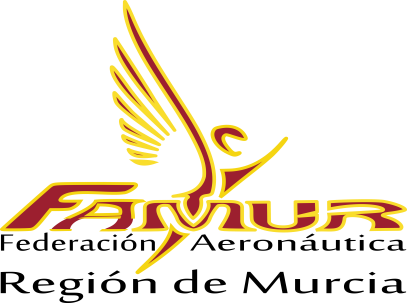 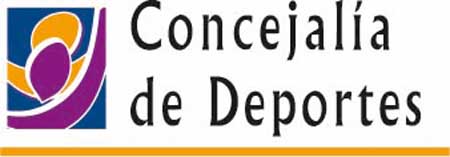 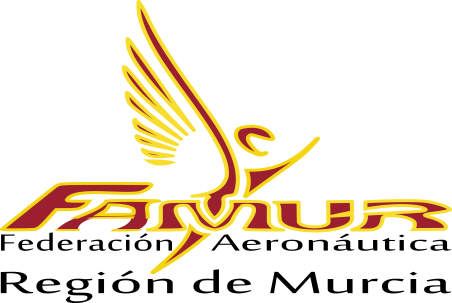 31/12/2017.FECHA                DENOMINACIÓN DE LA ACTIVIDAD.    LUGAR11/03/2018.XIII. GRAND PRIX DE R.M. 2018  F3Q. Aeromodelos Inter Club/es European R/C Veleros Remolcados Campo de VueloLos Halcones.00/00/2018.Iª. Competición Federada Ejército del Aire.   (Patrulla Amanecer) Campo de Vuelo  Los Halcones.15/04/2018.XIII. GRAND PRIX DE R.M. 2018F3B. Aeromodelos Inter Club/es European R/C Veleros Eléctricos. Campo de Vuelo  Los Halcones.06/05/2018.VI.GRAND PRIX DE R.M. 2018 F4H. Aeromodelos European R/C Poli Motores.  (Glow y Eléctricos)            Campo de VueloLos Halcones.03/06/2018.GRAND PRIX DE R.M. 2018Class F4. Aeromodelos European R/C Autogiros. (Glow y Eléctricos)            Campo de VueloLos Halcones.                            (Trofeo Juan de la Cierva Codorniu)30/06/2018.XVII. GRAND PRIX DE R.M. 2018 Aeromodelos Inter Club/es European R/C Vuelos Nocturnos. Campo de VueloLos Halcones.           (Escuela de Aeromodelismo Club)             Día del Club.01/07/2018.XXI. GRAND PRIX DE R.M. 2018F3S. Inter Club/es European R/C Día del Club. (Turbinas Eléctricas)  Campo de VueloLos Halcones.            “Día del Club”     (Escuela de Aeromodelismo Club)             21/22/07/18.1ª. Concentración de Constructores de Aeromodelos. (Todo  Tipo) Campo de Vuelo  Los Halcones.(Escuelas de Aeromodelismo Famur)             02/09/2018.V. Competición Federada Escuela de Vuelo “Los Halcones”. Campo de Vuelo Los Halcones.                      (Fiestas Patronales El Jimenado)15/09/2018.Pruebas Competición de Turbinas.    (Gas) Campo de Vuelo  Los Halcones.16/09/2018.Iª. Competición de Turbinas de Gas. Campo de Vuelo  Los Halcones.07/10/2018.XVI. GRAND PRIX DE R.M. 2018F4H. Aeromodelos European R/C Maquetas.  Aviones y Helicópteros Campo de Vuelo  Los Halcones                        (Fiestas Patronales Torre Pacheco) Campo de Vuelo  Los Halcones